D. Student Guide: ResponseWare App and Web LoginResponseWare is a product from Turning Technologies that acts like a “virtual Clicker for mobile devices.” It is available for Android, Apple, and web browsers and, in courses where it is allowed, it may be used in lieu of a Clicker device. The tutorial below provides instruction for downloading the ResponseWare app for mobile devices. It also provides instruction for accessing ResponseWare via the web.Warning: ResponseWare may ONLY be used if your instructor allows it. If you are unsure whether or not ResponseWare is allowed in a course, ask your instructor.Downloading the ResponseWare AppFor AndroidOpen Google Play Store.Search ReponseWare ( it should be the only app with that name).Make sure it is created by Turning Technologies.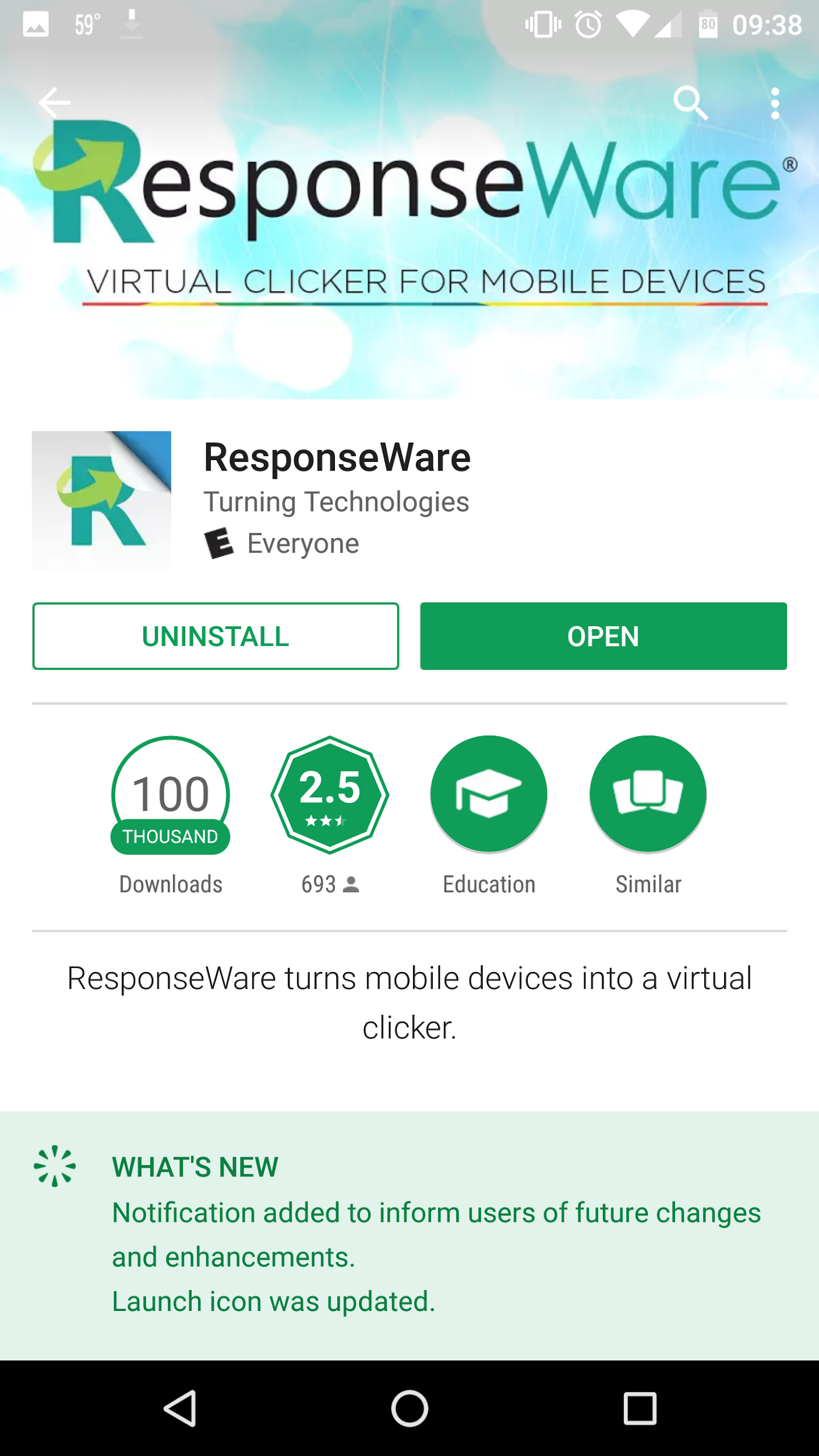 Install and open app.You will now need to sign in.For AppleOpen Apple App Store.Search ResponseWare.Make sure it is created by Turning Technologies.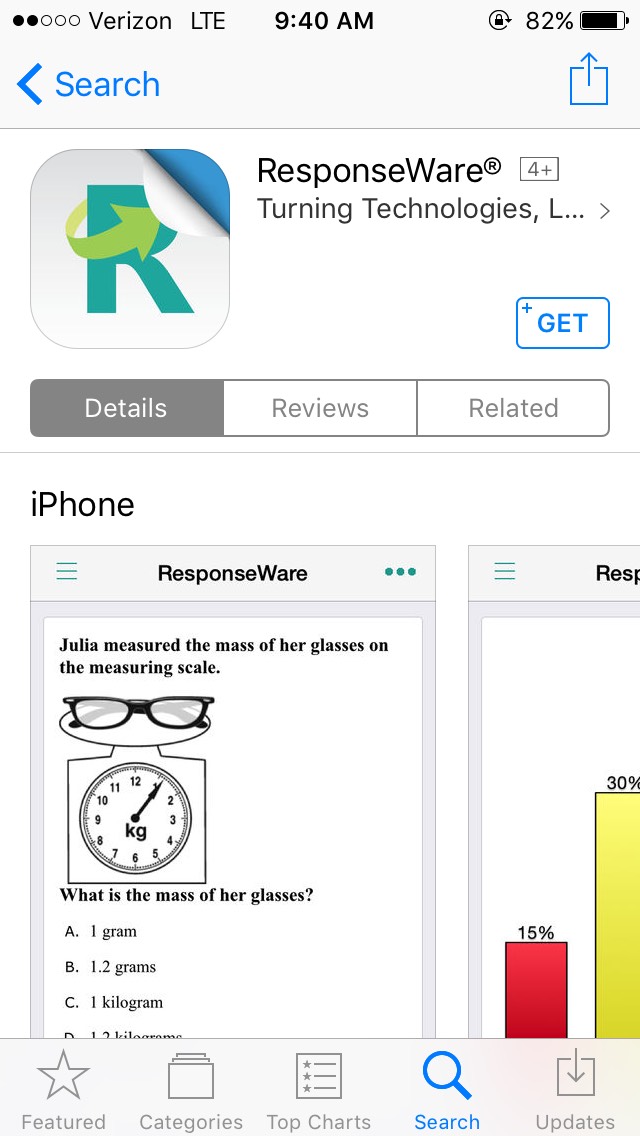 Get app and open.You now will need to sign in.After you have installed the app, you will need to sign into your account. Open ResponseWare on your device.Tap  and select Sign In ( It should be in the top left corner of app.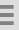 Enter your Uah Email.A Single Sign On page will pop up. Sign into your account with your Charger ID ( first of your email) and Password.You are ready to enter a session ID once it is given to you in class. Accessing ResponseWare via the WebGo to https://responseware.turningtechnologies.com.Click Sign In (top right)Enter your UAH email.A Single Sign On page will pop up. Sign into your account with your Charger ID (first of your email) and password.You are ready to enter a Session ID once it is given to you in class.